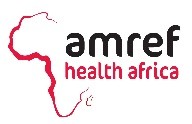 JOB DESCRIPTIONAmref Health Africa was founded in 1957 and has since grown to become the largest African-based international health development organization, currently implementing more than 120 programs, directly reaching more than 12 million people across 35 African countries. Headquartered in Nairobi, Kenya, Amref Health Africa has offices in ten countries in Africa and an additional eleven advocacy and fundraising offices in Europe and North America. In the spirit of Ubuntu, partnership and networking are key elements of our approach. Amref has a staff complement of over 1,500.Amref Health Africa is driven by its vision of ‘Lasting health change in Africa’ and its mission ‘To increase sustainable health access to communities in Africa through solutions in human resources for health, health service delivery, and investments in health’.2. BACKGROUNDY-ACT, Youth in Action is a multi-country youth-led initiative established in 2017 at Amref Health Africa. With current presence in over 21 countries in Africa, Y-ACT mentors, supports, and increases the capacity of youth advocates and youth-led organizations to influence youth health policy and resource priorities. Y-ACT believes that Africa’s youth have a huge opportunity to shift policy landscapes to address challenges that the youth face and subsequently achieve their full potential. Y-ACT’s network comprises youth-led organizations in 21 countries. Since inception Y-ACT has been funded at a total of US $11.5M from various partners, contributing to movement building, youth advocacy and capacity strengthening of youth-led organizations in the region.3. JOB PURPOSEThe National Advocacy Coordinator will lead policy advocacy work-planning, strategy development, and implementation by the partners (youth-led grassroots organizations) and lead policy advocacy, monitoring, evaluation, and learning capacity strengthening, formation of the coalition, spearhead Meaningful Youth Engagement (MYE), and oversee relationships with Government agencies and partners at the country level.4. RESPONSIBILITY5. DESIRED QUALIFICATIONS5.1 EducationA Degree in Community Development, Public Policy or related Social Sciences.5.2 ExperienceAt least 3 years of experience working with and building the capacity of grassroots organizations in advocacy strategy development and implementation in the respective country (South Africa or Sierra Leone).At least 3 years of experience in youth engagement in the health sector.Experience working with youth initiatives/programmes in advocacy Adaptable to a dynamic working environment5.3 SkillsExcellent written and verbal communication skillsBe hands-on with both managerial and operational tasksAbility to prioritize and multi-taskAbility to exercise confidentiality, tact and discretion when dealing with diverse groups of peopleStrategic planningProject managementHigh degree of diplomacyPublic relations skills5.4 CompetencesPassionate about youth in all their diversity.Strong and passionate commitment to advocacy capacity strengthening in the Africa region with a specific focus on youth.Collaborative process management, coordination, planning and oversightAbility to work and report to multiple partners.Decision-making skills and problem-solvingAdaptive leadershipUnderstanding of political contexts internally and externally.Tactical and strategic abilities.6. Work EnvironmentAbility to travel at least 30% time.HOW TO APPLYInterested? Please visit our website https://amref.org/vacancies/ to make your application. You will be directed to our online portal where you will need to create an account in order for you to be able to submit your application. Your application should include a cover letter detailing why you are the best fit for this position and your CV with relevant skills and experience. Applications will be reviewed on a rolling basis. Only shortlisted candidates will be contacted.Duly note that Amref Health Africa does not require applicants to pay any money at whatever stage of the recruitment and selection process and has not retained any agent in connection with recruitment. Although Amref may use different job boards from time to time to further spread its reach for applicants, all open vacancies are published on our website under the Vacancies page and on our official social media pages. Kindly note that official emails from Amref Health Africa will arrive from an @amref.org address.Amref Health Africa is committed to safeguarding and promoting the welfare of children, young people, and vulnerable adults and expects all staff to share this commitment. Amref Health Africa is an equal opportunity employer and has a non-smoking environment policy.IDENTIFICATIONIDENTIFICATION1.1Job TitleNational Advocacy Coordinator1.2Directorate/Unit	Y-ACT, Youth in Action Programs Unit1.3ReportingRegional Programme Lead1.4Physical LocationSierra Leone/ West Africa1.5Qualified youth from Sierra Leone (18 – 31 years) are encouraged to apply.Qualified youth from Sierra Leone (18 – 31 years) are encouraged to apply.KEY AREAActivityPolicy advocacy, MEL and technical support   Provide facilitation support and mentorship to youth led organizations at country level in developing effective advocacy strategies and pursuing common advocacy goals and prioritiesLead in the establishment of National coalitions, developing selection criteria and TORs and support the youth-led organizations to implement common advocacy priorities on tobacco controlSupport youth led organizations in drafting policy briefs and policy submissions related to their advocacy strategiesSupport youth led organizations and coalitions to develop policy advocacy capacity strengthening planOrganize and facilitate trainings on advocacy and MEL to youth led organizations and coalition Support youth-led organizations in the development of the advocacy MEL framework for outcome harvesting of advocacy winsCountry andcommunity partnershipsServe as the primary liaison with youth advocacy and policymaker partners at the national level in ZambiaEnsure communications with and among partners on project activities at country levelManage and ensure timely delivery of contracted activities by    partners (youth-led organizations)Partners engagement and project coordination Serve as a connector and facilitator of partner engagement with policymakers at the country levelSeek ways to educate and engage policymakers in youth-led advocacy engagement effortsOrganize and facilitate coalition monthly progress meetingSupport in coordination of baseline, midline and end line assessments and analyze share the results with the partners and other stakeholdersAdministration and reportingOffer finance and administration oversight to project work at country level and with country youth-led organizationsDevelop timely and accurate reports of field and country activitiesSupport the youth-led organizations to prepare and submit high-quality financial and programmatic reports on time